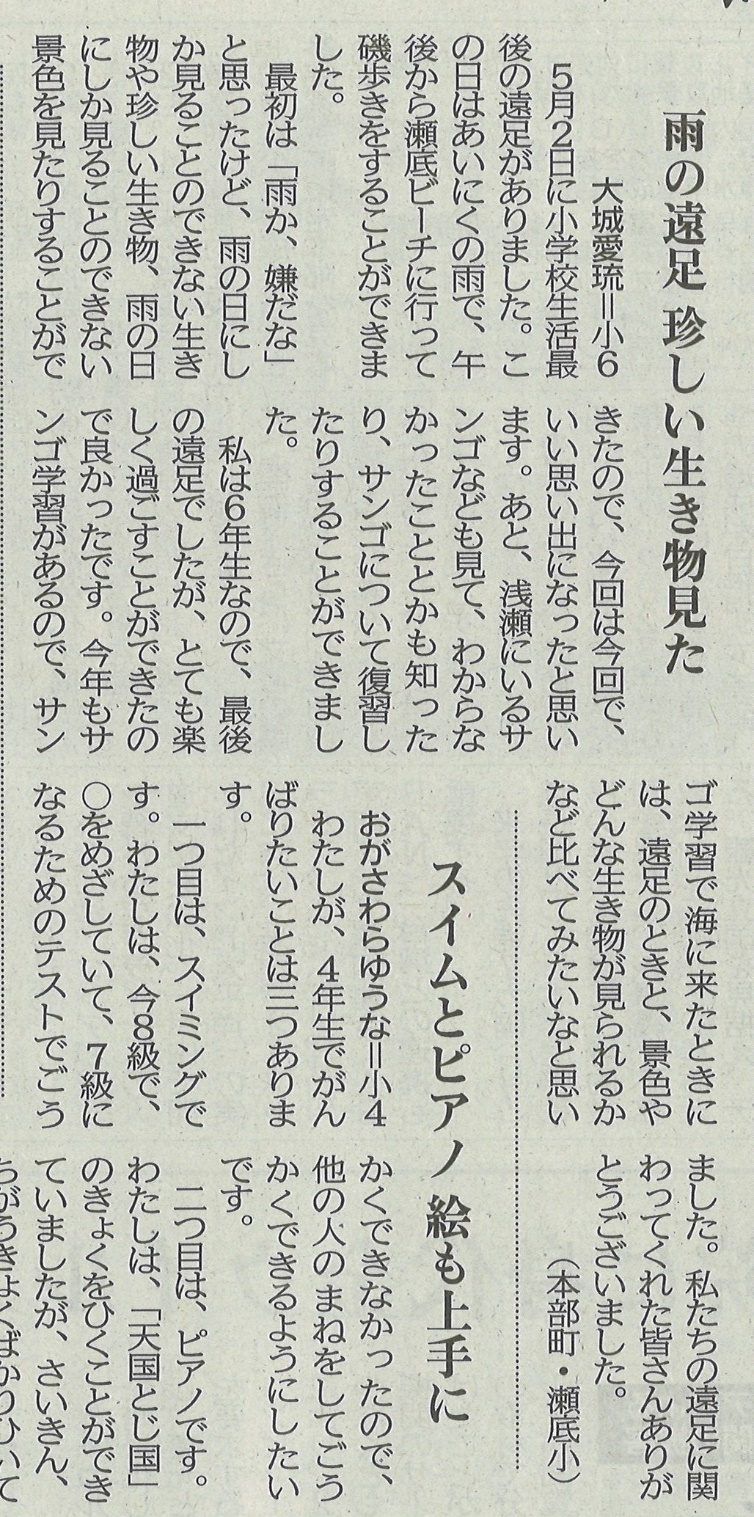 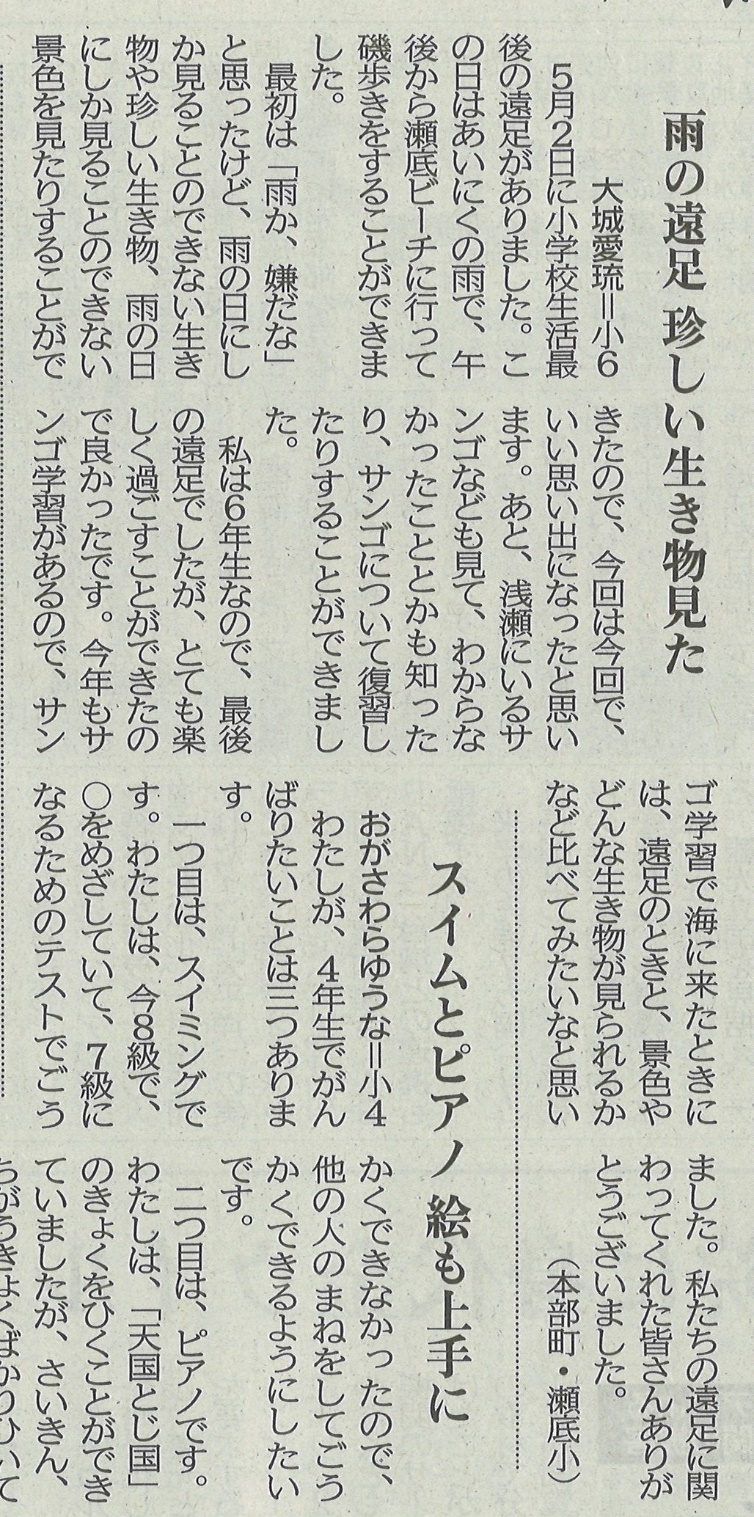 【沖縄タイムス　2022年5月29日（日）掲載】